Приложениек Постановлению администрации Палехского муниципального районаОт 30.10.2019 № 607-пМ Е Т О Д И К А распределения расходов на осуществление отдельных полномочий по решению вопросов местного значения в области разработки и утверждения документов территориального планирования на территории сельских поселений Палехского муниципального района, бюджетам сельских поселений, входящих в состав Палехского муниципального района из бюджета Палехского муниципального районаРасчет распределения иных межбюджетных трансфертов бюджетам сельских поселений из бюджета района на 2020-2022 года:Иные межбюджетные трансферты бюджетам сельских поселений из бюджета Палехского муниципального района будут предоставляться на разработку генеральных планов поселений. В 2020 году- Майдаковскому сельскому поселению, в 2021 и 2022 Пановскому и Раменскому соответственно.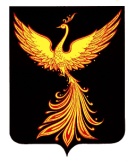 АДМИНИСТРАЦИЯПАЛЕХСКОГО МУНИЦИПАЛЬНОГО РАЙОНАПОСТАНОВЛЕНИЕОт 30.10.2019 № 607-п Об утверждении методики расчета иных межбюджетных трансфертов, предоставляемых из бюджета Палехского муниципального района бюджетам сельских поселений Палехского муниципального района  на осуществление отдельных полномочий в области  разработки и утверждения документов территориального планирования на территории сельских поселений Палехского муниципального района  В соответствии с Бюджетным кодексом РФ, Решением Совета Палехского муниципального района от 29.10.2009г № 96 «Об утверждении порядка предоставления иных межбюджетных трансфертов бюджетам поселений, находящихся на территории Палехского муниципального района», администрация Палехского муниципального района постановляет:  1. Утвердить методику распределения иных межбюджетных трансфертов, предоставляемых из бюджета Палехского муниципального района бюджетам сельских поселений Палехского муниципального района  на осуществление отдельных полномочий в области   разработки и утверждения документов территориального планирования на территории сельских поселений Палехского муниципального района  (Прилагается).             2. Опубликовать настоящее постановление в информационном бюллетене органов местного самоуправления Палехского муниципального района.              3. Контроль за исполнением настоящего постановления возложить на первого заместителя Главы администрации Палехского муниципального района С.И. Кузнецову.             4. Настоящее постановление вступает в силу со дня его подписания, применяется к правоотношениям, возникающим при составлении бюджета Палехского муниципального района, начиная с бюджета на 2020-2022 года.  Глава Палехского муниципального районаИ.В. СтаркинНаименование поселения202020212022Пановское сельское поселение05000000Майдаковское сельское поселение50000000Раменское сельское поселение00500000